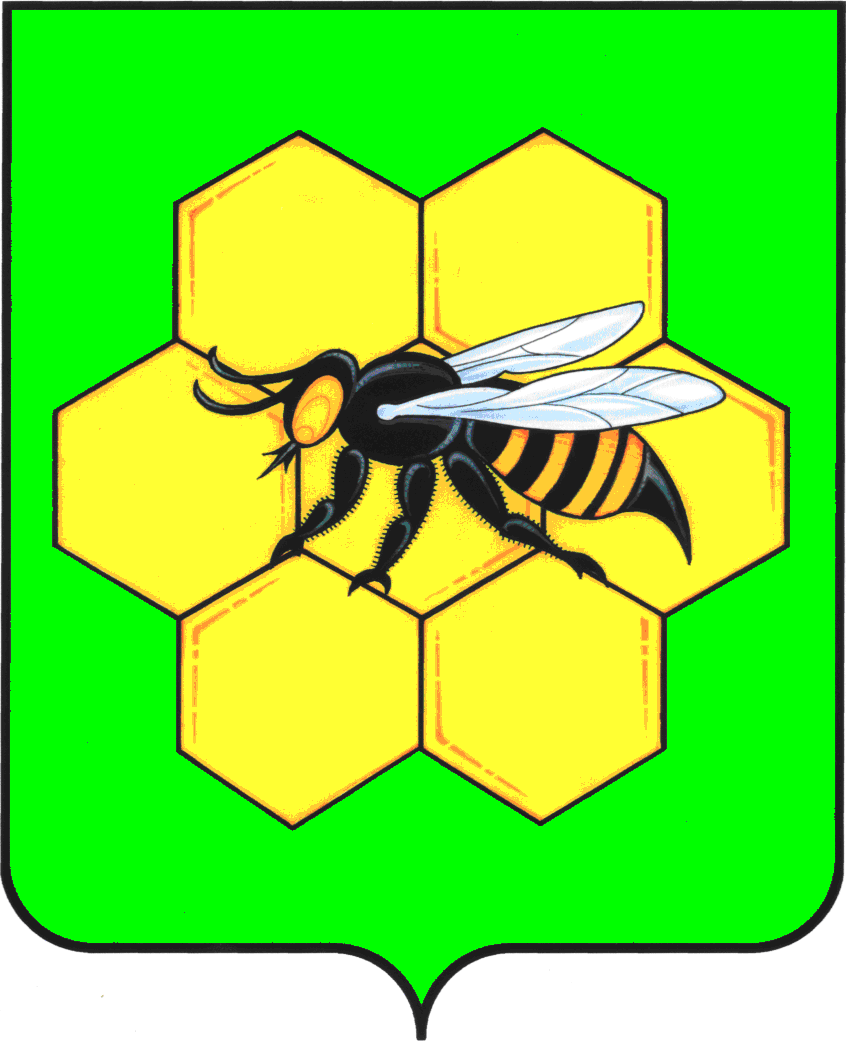 АДМИНИСТРАЦИЯМУНИЦИПАЛЬНОГО РАЙОНАПЕСТРАВСКИЙСАМАРСКОЙ ОБЛАСТИПОСТАНОВЛЕНИЕот____________________№___________Об  утверждении  Порядка предоставления субсидий муниципальным унитарным предприятиям, оказывающим услуги в сфере теплоснабжения, водоснабжения, водоотведения населения,  в целях погашения кредиторской задолженностиВ соответствии со статьей 78 Бюджетного кодекса Российской Федерации, Федеральным законом от 06 октября 2003 года № 131-ФЗ «Об общих принципах организации местного самоуправления в Российской Федерации», статьями 30, 31 Федерального закона от 26 октября 2002 года № 127-ФЗ «О несостоятельности (банкротстве)», Федеральным законом от 14 ноября 2002 года № 161-ФЗ «О государственных и муниципальных унитарных предприятиях», руководствуясь ст.ст. 41. 43 Устава муниципального района Пестравский Самарской области, администрация муниципального района Пестравский  Самарской  области ПОСТАНОВЛЯЕТ:1. Утвердить прилагаемый  Порядок  предоставления субсидий муниципальным унитарным предприятиям, оказывающим услуги в сфере теплоснабжения, водоснабжения, водоотведения населения,  в целях погашения кредиторской задолженности.2. Опубликовать  данное  постановление   в  районной  газете «Степь»  и  разместить  на официальном Интернет-сайте муниципального  района  Пестравский.3. Контроль  за выполнением   настоящего   постановления   возложить  на руководителя финансового управления муниципального  района  Пестравский Самарской  области (Кудрявцеву Л.Н.).Глава муниципального района Пестравский                                              А. П. ЛюбаевКудрявцева 21370Приложение к постановлению администрациимуниципального района Пестравский Самарской  области от «__» ____________ 2016  г. №____ПОРЯДОК предоставления субсидий муниципальным унитарным предприятиям, оказывающим услуги в сфере теплоснабжения, водоснабжения, водоотведения населения,  в целях погашения кредиторской задолженности1. Общие положения1.1. Настоящий Порядок предоставления субсидий муниципальным унитарным предприятиям, оказывающим услуги в сфере теплоснабжения, водоснабжения, водоотведения населения,  в целях погашения кредиторской задолженности (далее – Порядок) разработан в соответствии с требованиями Бюджетного кодекса Российской Федерации, Федерального закона от 06 октября 2003 года № 131-ФЗ «Об общих принципах организации местного самоуправления в Российской Федерации» и определяет условия предоставления, расходования и осуществления контроля за целевым использованием субсидии муниципальным унитарным предприятиям, в целях погашения ими кредиторской задолженности. 1.2. Цель предоставления субсидии - погашение кредиторской задолженности (в первоочередном порядке: расчетов за поставленные топливно-энергетические ресурсы и расчетов с работниками предприятия, уплаты налогов и сборов) муниципальным унитарным предприятиям на территории муниципального района Пестравский для осуществления бесперебойного снабжения коммунальными услугами населения.1.3. Основные понятия, используемые в настоящем Порядке:- субсидии - средства, предоставляемые из бюджета муниципального района Пестравский Самарской области муниципальным унитарным предприятиям, в целях погашения ими  кредиторской задолженности;- муниципальное унитарное предприятие  (далее – Предприятие) – муниципальное унитарное предприятие на территории муниципального района Пестравский, в отношении которого администрацией муниципального района Пестравский, принято решение о его субсидировании;- уполномоченный орган – МКУ «Отдел по управлению муниципальным имуществом и земельными ресурсами администрации муниципального района Пестравский Самарской области», который осуществляет предоставление субсидии и контроль за целевым использованием субсидии в части настоящего Порядка (далее по тексту - Отдел по управлению муниципальным имуществом);- органы муниципального финансового контроля – Контрольно-счетная палата муниципального района Пестравский и Финансовое управление муниципального района Пестравский;1.4. Критерием предоставления субсидии является наличие у Предприятия признаков банкротства, установленных п.2 ст.3 Федерального закона от 26.10.2002г № 127-ФЗ «О несостоятельности (банкротстве)», требующих предоставления собственником имущества предприятия финансовой помощи в размере, достаточном для погашения денежных обязательств, обязательных платежей должника, с учетом наличие у муниципального унитарного предприятия убытков, подтвержденных отчетом (форма №2 по ОКУД 0710002) с отметкой налогового органа.1.5. Показателями результативности использования субсидии является погашение кредиторской задолженности муниципальными унитарными предприятиями в размере 100% от суммы предоставленной субсидии.2. Условия и порядок предоставления субсидий2.1. Субсидия предоставляется в пределах бюджетных ассигнований и лимитовбюджетных обязательств, предусмотренных главным распорядителем средств по соответствующим кодам классификации расходов бюджета в сводной бюджетной росписи на текущий финансовый год на цели, указанные в пункте 1.2 настоящего Порядка.2.2. Главным распорядителем бюджетных средств является - Отдел по управлению муниципальным имуществом.2.3. Субсидия предоставляется Предприятию на безвозмездной основе, с целью бесперебойного снабжения коммунальными услугами населения, в размере, необходимом для погашения кредиторской задолженности (в первоочередном порядке: расчетов за поставленные топливно-энергетические ресурсы и расчетов с работниками предприятия, уплаты налогов и сборов), но не более суммы, необходимой для погашения задолженности по налогам, сборам и платежам за поставленные топливно-энергетические ресурсы.2.4. Субсидии предоставляются предприятиям на основании соглашения о предоставлении субсидии, заключенного уполномоченным органом с муниципальным унитарным предприятием, согласно типовой форме (приложение № 2 к настоящему Порядку).Обязательным условием заключения соглашения о предоставлении субсидии является согласие Предприятия на осуществление уполномоченным органом, органами муниципального финансового контроля проверок соблюдения условий предоставления субсидий, целей и порядка их предоставления.2.5. Для заключения соглашения о предоставлении субсидии Предприятие предоставляет в уполномоченный орган следующие документы:2.5.1.заявление о намерении получения субсидии;2.5.2.плановый расчет субсидии по форме согласно приложению № 1 к настоящему Порядку;2.5.3. бухгалтерский баланс (форма по ОКУД 0710001), отчет о финансовых результатах предприятия за истекший финансовый год (форма по ОКУД 0710002) с отметкой налогового органа, а также расшифровку дебиторской и кредиторской задолженности по состоянию на последнюю  отчётную  дату;2.5.4. список кредиторов Предприятия, упорядоченный по величине задолженности, с указанием сроков возникновения и погашения задолженности, а также вступившие в силу судебные решения, подтверждающие размер кредиторской задолженности, и копии предъявленных к исполнению исполнительных документов, выданных на основании судебных актов, с указанием кредитора и величины взыскиваемой суммы (либо реестр требований кредиторов).2.6. Документы, указанные в пункте 2.5 раздела 2 настоящего Порядка, заверяются руководителем и главным бухгалтером Предприятия и скрепляются печатью.Ответственность за достоверность информации и целевое использование субсидии несет руководитель и главный бухгалтер Предприятия в рамках действующего законодательства.В дополнение к документам, предусмотренным пунктом 2.5 раздела 2 настоящего Порядка, предприятия вправе предоставить по собственной инициативе выписку из Единого государственного реестра юридических лиц, полученную не ранее чем за месяц до момента подачи документов в уполномоченный орган.2.7. Документы, поступившие в уполномоченный орган, проверяются на соответствие перечню, указанному в пункте 2.5 настоящего Порядка, а также критериям, определенным пунктом 1.4 настоящего Порядка.2.8. В случае если к заявлению прилагается неполный комплект документов, оно в течение  одного рабочего  дня  возвращается заявителю без рассмотрения.2.9. Уполномоченный орган в течение срока, не превышающего 10 рабочих дней с момента регистрации, рассматривает поступившие заявление и документы, с  изложением  мотивированного  ответа.2.10. Отдел по управлению муниципальным имуществом в  случае соответствия документов пунктам 1.2. и 2.5. настоящего  Порядка  подписывает с Предприятием соглашение о предоставлении субсидии.2.11. В  случае  несоответствия пунктам 1.2.  и  2.5 настоящего  Порядка  предоставленных  Предприятием  документов  принимает  решение  об отказе.2.12. В случае отказа в заключении соглашения уполномоченный орган после истечения срока, указанного в п. 2.9., направляет Предприятию уведомление об отказе с указанием причины отказа.2.13. Предприятие вправе повторно направить документы для заключения соглашения после устранения причин, явившихся основанием для отказа в заключении соглашения.2.14. Повторное рассмотрение представленных Предприятием документов в уполномоченный орган осуществляется в порядке, предусмотренном пунктами 2.5 – 2.9 раздела 2 настоящего Порядка.2.15. Заключение соглашения осуществляется в течение 5 рабочих дней после оформления положительного заключения уполномоченного органа о целесообразности предоставления субсидии  Предприятию.Перечисление субсидий уполномоченным органом осуществляется не позднее 10 рабочих дней после зачисления средств на лицевой счет главного распорядителя бюджетных средств - Отдела по управлению муниципальным имуществом, на основании заявки на предоставление субсидии Предприятию, согласно приложению № 1 к соглашению о предоставлении субсидии.2.16. Сумма субсидии для Предприятий не может превышать размер общей кредиторской задолженности Предприятия в месяце, предшествующем дате подачи документов.3. Порядок расходования субсидий3.1. Предприятие обязано осуществлять расходование субсидий путем направления их на цели в соответствии с пунктом 1.2 настоящего Порядка. Использование субсидий на иные цели не допускается.3.2. Предприятие при погашении кредиторской задолженности руководствуются следующим приоритетным порядком направления субсидий:- исполнение обязательств по оплате поставленных топливно-энергетических ресурсов;- исполнение обязательств по налогам и сборам;- исполнение обязательств по выплате заработной платы.3.3. Предприятие предоставляет в Отдел по управлению муниципальным имуществом, в течение 14 рабочих дней после предоставления субсидии, отчет об использовании субсидии по форме, согласно приложению № 2 к соглашению о предоставлении субсидии с приложением заверенных копий платежных поручений и подробной пояснительной запиской.3.4. Предприятие несет ответственность за полноту и достоверность сведений, отраженных в отчете, а также за нецелевое использование субсидий в соответствии с действующим законодательством.4. Порядок приостановления перечисления субсидий4.1. Несоответствие документов, представленных в соответствии с пунктом 3.3 настоящего Порядка, установленным требованиям является основанием для приостановления перечисления субсидий.4.2. Решение о приостановлении перечисления субсидий направляется Отделом по управлению муниципальным имуществом Предприятию в течение 3 рабочих дней со дня обнаружения обстоятельств, указанных в п. 4.1 раздела 4 настоящего Порядка.4.3. Перечисление субсидий возобновляется в течение 3 рабочих дней со дня поступления в уполномоченный орган документов, подтверждающих устранение Предприятием обстоятельств, указанных в п. 4.1 раздела 4 настоящего Порядка.5. Порядок возврата субсидий5.1. Субсидия подлежит возврату в бюджет муниципального района Пестравский в случае:выявления факта предоставления предприятием недостоверных сведений в документах, необходимых для ее получения;нецелевого использования субсидии;нарушения муниципальным унитарным предприятием условий соглашения о предоставлении субсидии.5.2. Выявление обстоятельств, указанных в пункте 5.1 раздела 5 настоящего Порядка, фиксируется в акте проверки, осуществляемой в соответствии с пунктом 6.1 раздела 6 настоящего Порядка. Возврат денежных средств осуществляется Предприятием в день, следующий за днем получения Предприятием субсидии акта проверки, фиксирующего выявленные обстоятельства.5.3. Субсидии, не использованные в отчетном финансовом году, подлежат возврату в бюджет муниципального района Пестравский в текущем финансовом году, в течение 3 рабочих дней, с момента получения уведомления о возврате.5.4. За невыполнение или ненадлежащее выполнение условий предоставления субсидий Предприятие несет ответственность в соответствии с действующим законодательством.6. Порядок осуществления проверки и контроля за использованием субсидий6.1. Уполномоченный орган и органы муниципального финансового контроля осуществляют проверку и контроль за соблюдением условий, целей и порядка предоставления субсидий Предприятию.6.2. Уполномоченный орган несет ответственность в соответствии с действующим законодательством за неисполнение или ненадлежащее исполнение своих обязанностей, предусмотренных настоящим Порядком.6.3. Предприятие несет ответственность за нарушение сроков и достоверность предоставления информации, нецелевое использование средств в соответствии с действующим законодательством и соглашением о предоставлении субсидии.6.4. В случае выявления нецелевого использования субсидии Предприятие осуществляют возврат субсидии, использованной не по целевому назначению в порядке, предусмотренном законодательством Российской Федерации.Расчет суммы субсидии, подлежащей возврату, производится по формуле:Св = Со - Сбн,где Св - сумма субсидии, подлежащая возврату; Со - общий объем полученной субсидии, Сбн - объем субсидии, использованной без нарушений.Приложение № 1к Порядку предоставления субсидий муниципальным унитарным предприятиям, оказывающим услуги в сфере теплоснабжения, водоснабжения, водоотведения населения,  в целях погашения кредиторской задолженностиПлановый расчет субсидии_________________________________________________________(наименование муниципального унитарного предприятия)Руководитель предприятия  		________________  ___________________(подпись)			Ф.И.О.Главный бухгалтер предприятия	________________  ___________________(подпись)			Ф.И.О.Приложение № 2к Порядку предоставления субсидий муниципальным унитарным предприятиям, оказывающим услуги в сфере теплоснабжения, водоснабжения, водоотведения населения,  в целях погашения кредиторской задолженностиСОГЛАШЕНИЕ № ____о предоставлении субсидиис. Пестравка								 ___ __________ 201_ г.МКУ «Отдел по управлению муниципальным имуществом и земельными ресурсами администрации муниципального района Пестравский Самарской области», именуемый в дальнейшем «Уполномоченный орган», в лице ___________________________________, действующего на основании _________________________, и _________________________, именуемое в дальнейшем «Получатель», в лице ____________________, действующего на основании __________________ с другой стороны, совместно именуемые в дальнейшем «Стороны», руководствуясь Порядком предоставления субсидий муниципальным унитарным предприятиям, оказывающим услуги в сфере теплоснабжения, водоснабжения, водоотведения населения, в целях погашения кредиторской задолженности, утвержденным постановлением администрации муниципального района Пестравский от ___ __________ 2016 года №_____ (далее – Порядок), заключили настоящее соглашение о нижеследующем.1. Предмет соглашения1.1. Уполномоченный орган в целях погашения кредиторской задолженности муниципального унитарного предприятия _____________________, осуществляет предоставление субсидии Получателю в пределах финансовых средств, предусмотренных на эти цели в бюджете муниципального района Пестравский на соответствующий финансовый год.1.2. Предоставляемая субсидия имеет строго целевое назначение и не может быть использована в целях, не предусмотренных настоящим соглашением.1.3. Показателем результативности использования субсидии является погашение кредиторской задолженности муниципальным унитарным предприятием _____________________________________ в размере 100% от суммы предоставленной субсидии предприятию.2. Права и обязанности Сторон2.1. Получатель обязан:2.1.1. направить средства субсидии на погашение кредиторской задолженности,руководствуясь следующим приоритетным порядком направления субсидии:- исполнение обязательств по оплате поставленных топливно-энергетических ресурсов;- исполнение обязательств по налогам и сборам;- исполнение обязательств по выплате заработной платы.2.1.2.производить расходование бюджетных средств в пределах суммы субсидии, предназначенной для погашения кредиторской задолженности муниципальным унитарным предприятием ______________________________;2.1.3.представить в Уполномоченный орган (Отдел по управлению муниципальным имуществом и земельными ресурсами) в течение 7 рабочих дней после заключения настоящего соглашения заявку на предоставление субсидии по форме согласно приложению № 1 к настоящему соглашению;2.1.4. представить в Уполномоченный орган (Отдел по управлению муниципальным имуществом и земельными ресурсами) в течение 14 рабочих дней после получения субсидии отчет об использовании субсидии по форме согласно приложению № 2 к настоящему соглашению;2.2. Получатель:2.2.1. несет ответственность за нарушение сроков и достоверность предоставления информации, предоставляемой в Уполномоченный орган (Отдел по управлению муниципальным имуществом и земельными ресурсами) в соответствии с подпунктами 2.1.3, 2.1.4 настоящего соглашения;2.2.2. выражает согласие на осуществление Уполномоченным органом, органами муниципального финансового контроля проверок соблюдения условий предоставления субсидий, целей и порядка их предоставления.2.3. Уполномоченный орган (Отдел по управлению муниципальным имуществом и земельными ресурсами):2.3.1.перечисляет субсидию не позднее 10 рабочих дней после зачисления средств на лицевой счет главного распорядителя бюджетных средств – МКУ «Отдел по управлению муниципальным имуществом и земельными ресурсами Администрации муниципального района Пестравский Самарской области», на основании заявки на предоставление субсидии муниципального унитарного предприятия.2.3.2. осуществляет контроль за целевым использованием предоставленной субсидии, путем проверки финансовой, бухгалтерской и иной отчетности, представленной Получателем.3. Порядок расчетов3.1. Сумма субсидии Получателю на условиях настоящего соглашения составляет: ________________________ (_________________________) рублей.4. Прочие условия4.1. Уполномоченный орган имеет право:4.1.1. уменьшить размер предоставляемой субсидии в случае уменьшения в установленном порядке (недостаточности) лимитов бюджетных обязательств и объемов финансирования расходов бюджета муниципального района Пестравский;4.1.2. приостановить перечисление субсидии в случаях, предусмотренных настоящим соглашением и Порядком, в рамках действующего законодательстваРоссийской Федерации, известив об этом Получателя в письменном виде.4.2. Субсидия подлежит возврату в бюджет муниципального района Пестравский в случае:выявления факта предоставления Получателем недостоверных сведений в документах, необходимых для ее получения;нецелевого использования субсидии;нарушения Получателем условий настоящего соглашения о предоставлении субсидии.4.3. Выявление обстоятельств, указанных в пункте 4.2 настоящего соглашения, фиксируется в акте проверки, осуществляемой, в соответствии с разделом 6 Порядка предоставления субсидий муниципальным унитарным предприятиям, оказывающим услуги в сфере теплоснабжения, водоснабжения, водоотведения населения, в целях погашения кредиторской задолженности. Возврат денежных средств Получателем осуществляется в день, следующий за днем получения акта проверки, фиксирующего выявленные обстоятельства.5. Ответственность СторонЗа невыполнение или ненадлежащее исполнение условий настоящего соглашения Стороны несут ответственность в соответствии с действующим законодательством Российской Федерации.6. Порядок разрешения споров6.1. Споры и разногласия, которые могут возникнуть при исполнении настоящего соглашения, будут разрешаться путем переговоров между Сторонами.6.2. Все споры и разногласия, не урегулированные путем переговоров, разрешаются в Арбитражном суде.7. Срок действия соглашенияНастоящее Соглашение вступает в силу со дня его подписания и действует по «__» ________ 201__ года, а в части исполнения обязательств - до полного исполнения Сторонами своих обязательств по настоящему Соглашению.8. Порядок расторжения соглашения8.1. Настоящее соглашение прекращает свое действие по окончании его срока, досрочное расторжение соглашения может иметь место по соглашению Сторон в любой другой срок по письменному соглашению, либо по основаниям, предусмотренным действующим законодательством.8.2. Настоящее соглашение может быть расторгнуто Уполномоченным органом в одностороннем порядке, в случае невыполнения или ненадлежащего выполнения Получателем обязательств, предусмотренных пунктом 2.1 настоящего соглашения.8.3. Расторжение соглашения по обстоятельствам, указанным в пункте 8.2. не освобождает Получателя от обязательств, предусмотренных пунктом 4.2. настоящего соглашения, а также разделом 5 Порядка предоставления субсидий муниципальным унитарным предприятиям, оказывающим услуги в сфере теплоснабжения, водоснабжения, водоотведения населения, в целях погашения кредиторской задолженности.9. Заключительные положения9.1. Настоящее соглашение составлено в 2-х экземплярах, имеющих одинаковую юридическую силу, по одному экземпляру для каждой из Сторон.9.2. Изменения и дополнения вносятся в настоящее соглашение путем составления дополнительного соглашения и являются действительными, если они подписаны и скреплены печатями Сторон.9.3. Неотъемлемой частью настоящего соглашения является:приложение № 1 – Заявка на предоставление субсидии;приложение № 2 – Отчет об использовании субсидии.9.4. По всем вопросам, не оговоренным настоящим соглашением, Стороныруководствуются действующим законодательством.10. Юридические адреса и реквизиты СторонПриложение № 1к соглашению о предоставлении субсидииЗаявка на предоставление субсидии_________________________________________________________(наименование муниципального унитарного предприятия)Руководитель предприятия  		________________  ___________________(подпись)			Ф.И.О.Главный бухгалтер предприятия	________________  ___________________(подпись)			Ф.И.О.Приложение № 2к соглашению о предоставлении субсидииОтчет об использовании субсидии_________________________________________________________(наименование муниципального унитарного предприятия)Руководитель предприятия  		________________  ___________________(подпись)			Ф.И.О.Главный бухгалтер предприятия	________________  ___________________(подпись)			Ф.И.О.№ п/пНаименование кредитораИНН кредитораСумма кредиторской задолженности, рублейСумма субсидии, рублей12345Уполномоченный органМКУ «Отдел по управлению муниципальным имуществом и земельными ресурсами Администрации муниципального района Пестравский Самарской области»Адрес: 446160 с. Пестравка, ул. Крайнюковская 86ИНН 6378001989/КПП 637501001________________ (ФИО)Получатель№ п/пНаименование субсидииПотребность вфинансировании (руб.)123Субсидия муниципальному унитарному предприятию, оказывающему услуги в сфере теплоснабжения, водоснабжения, водоотведения населения,  в целях погашения кредиторской задолженности№ п/пРазмер субсидииНаправление расходования средств субсидииПлатежный документ по погашениюкредиторской задолженностиПлатежный документ по погашениюкредиторской задолженности№ п/пРазмер субсидииНаправление расходования средств субсидииРеквизиты документаСумма, рублей12345